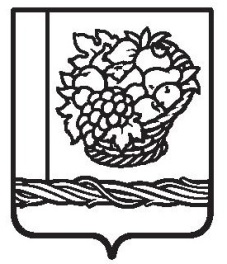 РЕСПУБЛИКА  ДАГЕСТАНСОБРАНИЕ ДЕПУТАТОВ МУНИЦИПАЛЬНОГО  РАЙОНА«МАГАРАМКЕНТСКИЙ  РАЙОН»РЕШЕНИЕ«16» февраля2024                                                                                               № -161 VIIсд	                             с.МагарамкентО внесении изменений и дополнений в решение Собрания депутатовмуниципального района от 27 декабря 2023г. №153-VIIсд  «О бюджете МР «Магарамкентский район» на 2024 год и на плановый период 2025 и 2026 годов».        Собрание депутатов муниципального района  -  Р Е Ш А Е Т:     Внести в решение Собрания депутатов от 27 декабря 2023 года №153-VIIсд «О бюджете МР «Магарамкентский район» на 2024 год и на плановый период 2025 и 2026 годов» следующие изменения: 1) статью 1  изложить в следующей редакции: «Статья 1. Утвердить основные характеристики бюджета МР «Магарамкентский район» на 2024 год; по доходам  в сумме  1412249,545 тыс. рублей; по расходам в сумме 1423330,945 тыс. рублей;верхний предел муниципального долга на 1 января 2025 года в сумме 17500,0 тыс. рублей, в том числе верхний предел долга по муниципальным гарантиям муниципального района в сумме 0 рублей;предельный объем расходов на обслуживание муниципального долга в сумме 19,0 тыс. рублей;профицит в сумме 1000,0 тыс. рублей;	бюджетные ассигнования на исполнение публичных нормативных обязательств по расходам на 2024 год в сумме 25783,78 тыс. рублей»:            2) увеличить бюджетные назначения за 2024 год по разделам, подразделам, целевым статьям и видам расходов бюджетной классификации:            3) установить, что целевые средства, поступившие в 2023 году и неиспользованные по состоянию на 1 января 2024 года, подлежат возврату на счет республиканского бюджета в сумме 2217,4 тыс. рублей:            4) приложения № 1,4,5,6,8,9 к решению Собрания депутатов от 27 декабря 2023 года №153-VIIсд «О бюджете МР «Магарамкентский район» на 2024 год и на плановый период 2025 и 2026 годов» изложить  в новой редакции:5) опубликовать настоящее решение в районной газете «Самурдин Сес» и разместить на официальном сайте Администрации МР «Магарамкентский район».Председатель                                         Собрания депутатов                                                      Глава                                  МР «Магарамкентский район»                                  МР «Магарамкентский район»                                                                                                                                                                    Н.А.Алияров______________                                      Ф.З.Ахмедов_______________                                                                                                                           Приложение №1	к решению Собрания депутатов МР «Магарамкентский район» «О внесении изменений и дополнений в решение Собрания депутатов МР от 27.12.2023г. №153 -VIIСД                                                                             «О бюджете МР «Магарамкентский район» на 2024 год и на плановый период 2025 и 2026 годов»	    от 16.02.2024г. № -161VIIСДИсточники  внутреннего финансирования дефицита бюджетаМР «Магарамкентский район» тыс. рублей                                                                                          Приложение №4	к решению Собрания депутатов МР «Магарамкентский район» «О внесении изменений и дополнений в решение Собрания депутатов МР от 27.12.2023г. №153 -VIIСД                                                                             «О бюджете МР «Магарамкентский район» на 2024 год и на плановый период 2025 и 2026 годов»	    от 16.02.2024г. № -161VIIСД Р А С П Р Е Д Е Л Е Н И Е                                             по разделам, подразделам, целевым статьям, видам расходов							 			                                                            (тыс. рублей)                                                                                            Приложение №5	к решению Собрания депутатов МР «Магарамкентский район» «О внесении изменений и дополнений в решение Собрания депутатов МР от 27.12.2023г. №153 -VIIСД                                                                             «О бюджете МР «Магарамкентский район» на 2024 год и на плановый период 2025 и 2026 годов»	    от 16.02.2024г. № -161VIIСД     Р А С П Р Е Д Е Л Е Н И Ерасходов районного бюджета по ведомственнойклассификации расходов							 			                                (тыс. рублей)Приложение №6	к решению Собрания депутатов МР «Магарамкентский район» «О внесении изменений и дополнений в решение Собрания депутатов МР от 27.12.2023г. №153 -VIIСД                                                                             «О бюджете МР «Магарамкентский район» на 2024 год и на плановый период 2025 и 2026 годов»	    от 16.02.2024г. № -161VIIСД     Объемы межбюджетных трансфертов на финансирование расходов, связанных с передачей полномочийорганам местного самоуправления муниципального района                                                        (тыс. рублей) Приложение №8	к решению Собрания депутатов МР «Магарамкентский район» «О внесении изменений и дополнений в решение Собрания депутатов МР от 27.12.2023г. №153 -VIIСД                                                                             «О бюджете МР «Магарамкентский район» на 2024 год и на плановый период 2025 и 2026 годов»	    от 16.02.2024г. № -161VIIСД Р А С П Р Е Д Е Л Е Н И Есубвенции по расчету и предоставлению дотаций поселениям                                                                                                                                                                                (тыс. рублей)Приложение №9	к решению Собрания депутатов МР «Магарамкентский район» «О внесении изменений и дополнений в решение Собрания депутатов МР от 27.12.2023г. №153 -VIIСД                                                                             «О бюджете МР «Магарамкентский район» на 2024 год и на плановый период 2025 и 2026 годов»	    от 16.02.2024г. № -161VIIСД     Р А С П Р Е Д Е Л Е Н И Емежбюджетных трансфертов из бюджета муниципального района бюджетам поселений на осуществление части полномочий по решению вопросов местного значения в соответствии с заключенными соглашениями на 2024 год                                                                                                                                                                                	            (тыс. рублей)Наименование показателейКод  классификации источников финансирования дефицита бюджетаКод  классификации источников финансирования дефицита бюджетаКод  классификации источников финансирования дефицита бюджетаКод  классификации источников финансирования дефицита бюджетаКод  классификации источников финансирования дефицита бюджетаКод  классификации источников финансирования дефицита бюджетаКод  классификации источников финансирования дефицита бюджетаКод  классификации источников финансирования дефицита бюджета2024г.2025г.2026г.Бюджетные кредиты от других бюджетов бюджетной системы Российской Федерации00001030000000000000---Получение бюджетных кредитов от других бюджетов бюджетной системы Российской Федерации в валюте Российской Федерации00001030000000000700Получение кредитов от других бюджетов бюджетной системы Российской Федерации бюджетами муниципальных районов в валюте Российской Федерации00001030000050000710Погашение бюджетных кредитов, полученных от других бюджетов бюджетной системы Российской Федерации в валюте Российской Федерации00001030000000000800Погашение бюджетами муниципальных районов кредитов от других бюджетов бюджетной системы Российской Федерации в валюте Российской Федерации00001030000050000810-1000,0-1000,0-1000,0Изменение остатков средств на счетах по учету средств бюджета0000105000000000000012081,4--Увеличение остатков средств бюджетов00001050000000000500-1412249,545-1034516,935-1183391,436Увеличение прочих остатков средств бюджетов00001050200000000500-1412249,545-1034516,935-1183391,436Увеличение прочих остатков средств бюджетов муниципальных районов, временно размещенных в ценные бумаги 00001050202050000510-1412249,545-1034516,935-1183391,436Уменьшение прочих остатков средств бюджетов000010502000000006001423330,9451033516,9351182391,436Уменьшение прочих остатков средств бюджетов муниципальных районов, временно размещенных в ценные бумаги 000010502020500006101423330,9451033516,9351182391,436Иные источники внутреннего финансирования дефицитов бюджетов00001060000000000000Исполнение государственных и муниципальных гарантий в валюте Российской Федерации00001060400000000000---Исполнение муниципальных гарантий муниципальных районов в валюте Российской Федерации в случае, если исполнение гарантом муниципальных гарантий ведет к возникновению права регрессного требования гаранта к принципалу либо обусловлено уступкой гаранту прав требования бенефициара к принципалу00001060400050000810---Итого источников внутреннего финансирования дефицитов бюджетов00001000000000000000Наименование  показателяР3ПРЦСРВРСумма 2024г.Сумма 2025г.Сумма 2026г.12345678Государственное управлениеГосударственное управлениеГосударственное управлениеГосударственное управлениеГосударственное управлениеФонд оплаты труда010291 1 00 20000121129712291229Взносы на выплаты и иные выплаты010291 1 00 20000122373737Иные выплаты персоналу010291 1 00 20000129392371371Фонд оплаты труда010391 1 00 20000121163014811481Взносы на выплаты и иные выплаты010391 1 00 20000129493448448Информационные технологии010391 1 00 20000242801515Прочая закупка товаров, работ и услуг010391 1 00 20000244585858Исполнение судебных актов010391 1 00 20000831000Фонд оплаты труда010488 3 00 200001211221093059305Взносы на выплаты и иные выплаты010488 3 00 20000129368828102810Иные выплаты персоналу010488 3 00 20000122149149149Информационные технологии010488 3 00 20000242109210691069Прочая закупка товаров, работ и услуг010488 3 00 20000244231244764476Закупка энергетических ресурсов010488 3 00 20000247185016471647Уплата налогов 010488 3 00 20000851138515131513Уплата прочих налогов, сборов010488 3 00 20000852271313Фонд оплаты труда010499 8 00 77710121278253253Взносы на выплаты и иные выплаты010499 8 00 77710129847676Иные выплаты персоналу010499 8 00 77710122000Информационные технологии010499 8 00 77710242104040Прочая закупка товаров, работ и услуг010499 8 00 77710244214848Фонд оплаты труда010499 8 00 777201214000Взносы на выплаты и иные выплаты010499 8 00 77720129000Иные выплаты персоналу010499 8 00 777201221200Информационные технологии010499 8 00 77720242000Прочая закупка товаров, работ и услуг010499 8 00 77720244000Составление списков в заседатели010599 8 00 512002443,89457,59Фонд оплаты труда010699 8 00 20000121440228492849Взносы на выплаты и иные выплаты010699 8 00 200001291330861861Иные выплаты персоналу010699 8 00 20000122101515Информационные технологии010699 8 00 200002421552525Прочая закупка товаров, работ и услуг010699 8 00 200002441021515Фонд оплаты труда010693 7 00 20000121810776776Взносы на выплаты и иные выплаты010693 7 00 20000129245235235Информационные технологии010693 7 00 20000242656565Прочая закупка товаров, работ и услуг010693 7 00 20000244202020Резервный фонд011199 9 00 2068087017696950950Резервный фонд по предупреждению и ликвидации чрезвычайных ситуаций и посл. стихийных бедствий011199 9 00 20670870450000Информационные технологии011399 8 00 77730242858585Прочая закупка товаров, работ и услуг011399 8 00 77730244158,7158,7158,7Фонд оплаты труда01139В 8 00 21000111206720542054Взносы на выплаты и иные выплаты01139В 8 00 21000119624621621Информационные технологии01139В 8 00 21000242190210210Прочая закупка товаров, работ и услуг01139В 8 00 210002441378787Фонд оплаты труда01139В 8 00 23000111234521902190Взносы на выплаты и иные выплаты01139В 8 00 23000119708662662Иные выплаты персоналу01139В 8 00 23000112888Информационные технологии01139В 8 00 23000242656565Прочая закупка товаров, работ и услуг01139В 8 00 23000244747474Фонд оплаты труда01139В 8 00 24000111166513961396Взносы на выплаты и иные выплаты01139В 8 00 24000119503422422Информационные технологии01139В 8 00 24000242808080Прочая закупка товаров, работ и услуг01139В 8 00 2400024479179179Фонд оплаты труда01139В 8 00 25000111694246154615Взносы на выплаты и иные выплаты01139В 8 00 25000119209713941394Иные выплаты персоналу01139В 8 00 25000112111111Информационные технологии01139В 8 00 250002421159595Прочая закупка товаров, работ и услуг01139В 8 00 25000244287119521952Уплата налогов01139В 8 00 25000852282828МЦП «Развитие муниципальной службы  в мун. районе»011301 0 01 00590244101010МЦП «Развитие малого и среднего предпринимательства»011308 1 02 20000244290305550МЦП «Укрепление общ. здоровья в мр011321 1 01 005902442000Итого:Итого:Итого:Итого:Итого:77656,5948341,748640,29Национальная оборонаНациональная оборонаНациональная оборонаНациональная оборонаНациональная оборонаСодержание ВУС020399 8 00 511805306426,67084,27737,8Итого:Итого:Итого:Итого:Итого:6426,67084,27737,8Национальная безопасностьНациональная безопасностьНациональная безопасностьНациональная безопасностьНациональная безопасностьФонд оплаты труда031099 8 00 20000121155612941294Взносы на выплаты и иные выплаты031099 8 00 20000129470391391Иные выплаты персоналу031099 8 00 20000122666Информационные технологии031099 8 00 20000242151515Прочая закупка товаров, работ и услуг 031099 8 00 20000244333333Фонд оплаты труда03109В 8 00 21000111328822232223Взносы на выплаты и иные выплаты03109В 8 00 21000119993672672Иные выплаты персоналу03109В 8 00 21000112121212Информационные технологии03109В 8 00 21000242959595Прочая закупка товаров, работ и услуг03109В 8 00 21000244808080МП «Противодействия коррупции в МР031410 0 01 995902442000МЦП «Комп. меры противодействия  наркотическими  средствами»031406 2 00 99590244000КП «Противодействия идеологии терроризма»031410 0 01 00590244115115115МЦП «Повышение безопасности дорожного движения на ул.-дор.сети031406 6 01 995902446008000МЦП «Формирование законопослушного участника дор.дв.»031406 4 01 99590244505045МЦП «Защита населения и тер. от ЧС»031407 1 02 99590244200020502050Итого:Итого:Итого:Итого:Итого:933378367031Национальная экономикаНациональная экономикаНациональная экономикаНациональная экономикаНациональная экономикаФонд оплаты труда041299 8 00 20000121294033583358Взносы на выплаты и иные выплаты041299 8 00 2000012988810141014Иные выплаты персоналу041299 8 00 20000122181111Информационные технологии041299 8 00 2000024295195195Прочая закупка товаров, работ и услуг041299 8 00 20000244114114114Фонд оплаты труда04129В 8 00 21000111291630763076Взносы на выплаты и иные выплаты04129В 8 00 21000119881929929Иные выплаты персоналу04129В 8 00 210001121266Информационные технологии04129В 8 00 21000242859595Прочая закупка товаров, работ и услуг04129В 8 00 2100024490349349Уплата прочих налогов, сборов04129В 8 00 21000852222Прочая закупка товаров, работ и услуг041299 9 00 64600244150150150МП «Создание благоприятных условий для инвестиций в экономику»041208 2 00 40650612250000МЦП «Развитие нац. отношений»040532 1 00 05160244300300300МЦП «Развитие туризма в МР»041239 1 01 00590244200200200Дорожный фонд040915 3 00 2076061158000Дорожный фонд040915 3 00 2076061226517,4925161,925790,9Софинансирование в объекты040915 3 00 20760612477640650Субсидии на дорожную деятельность040915 3 00 2076061223895,41631982,332545,098 Итого:62660,90667583,268784,998Ж К ХЖ К ХЖ К ХЖ К ХЖ К ХКоммунальное хозяйство050299 9 00 050002440509512828Коммунальное хозяйство050299 9 00 05000612855600Софинансирование в объекты050346 0 F2 55550612100000Субсидии (городская среда)050346 0 F2 555506122940,69500Содержание МБУ «ЖКХ»05059Б 8 00 21000611108421084210842Итого:Итого:Итого:Итого:Итого:23338,6951593723670ОбразованиеОбразованиеОбразованиеОбразованиеОбразованиеФонд оплаты труда070119 1 01 01590111389182993429934Взносы на выплаты и иные выплаты070119 1 01 015901191175390409040Иные выплаты персоналу070119 1 01 01590112180180180Информационные технологии070119 1 01 01590242265265256Прочая закупка товаров, работ и услуг070119 1 01 01590244208142404722722Закупка энергетических ресурсов070119 1 01 01590247292333233323Уплата налогов070119 1 01 01590851430430430Фонд оплаты труда(стандарт)070119 4 02 2201Г111842949029490294Взносы на выплаты и иные выплаты070119 4 02 2201Г119254572726927269Информационные технологии070119 4 02 2201Г242301212001200Прочая закупка товаров, работ и услуг070119 4 02 2201Г2441374777477747Фонд оплаты труда070219 2 02 02590111172181120611206Взносы на выплаты и иные выплаты070219 2 02 02590119520033853385Иные выплаты персоналу070219 2 02 0259011258911891189Информационные технологии070219 2 02 02590242595895895Прочая закупка товаров, работ и услуг070219 2 02 0259024482672026720054Закупка энергетических ресурсов070219 2 02 0259024795891258912589Уплата налогов070219 2 02 02590851235123512351Уплата прочих налогов, сборов070219 2 02 02590852926868Фонд оплаты труда(стандарт)070219 4 02 2202Г111449823225399333874Взносы на выплаты и иные выплаты070219 4 02 2202Г11913584768071,18100830,32Информационные технологии070219 4 02 2202Г242443914421442Прочая закупка товаров, работ и услуг070219 4 02 2202Г2441965056505650Обеспечение питания ОВЗ070219 4 02 8185И3211747,5381747,5381747,538Классное руководство070219 4 02 R3030111292202922029220Классное руководство070219 402 R30301198824,448824,448824,44Прочая закупка товаров, работ и услуг070219 4 02 R3040244410410410Прочая закупка товаров, работ и услуг070219 402 R304024440568,79740568,79740568,797Фонд оплаты труда070219 1 ЕВ 517901111823,211823,212123,86Взносы на выплаты и иные выплаты070219 1 ЕВ 51790119550,608550,608641,401Содержание учрежд. доп.образования07039Б 8 00 2100061483910,2102909,6102249На исполнение мун. задания для персонифиц. финансирования07039Б 8 00 21П0061411577,611577,612140,9Предоставление грантов07039Б 8 00 21П00615110,7110,7135,1Предоставление грантов07039Б 8 00 21П00625110,5110,7135Предоставление грантов07039Б 8 00 21П00635110,5110,7135Предоставление грантов07039Б 8 00 21П00816110,5110,7135Фонд оплаты труда070319 3 06 035901111350086078607Взносы на выплаты и иные выплаты070319 3 06 03590119407726002600Иные выплаты персоналу070319 3 06 03590112303030Информационные технологии070319 3 06 03590242787373Прочая закупка товаров, работ и услуг070319 3 06 03590244780783783Прочая закупка товаров, работ и услуг070320 1 А1 551902444210,52600Прочая закупка товаров, работ и услуг070320 1 А1 5519024422200Фонд оплаты труда07079В 8 00 210001111336893893Взносы на выплаты и иные выплаты07079В 8 00 21000119404270270Информационные технологии07079В 8 00 21000242808080Прочая закупка товаров, работ и услуг07079В 8 00 21000244909090Молодежная политика070733 2 99 99000244145145145Питание в лагерях070719 7 10 999802441179,3600Фонд оплаты труда070919 4 09 77720121523495495Взносы на выплаты и иные выплаты070919 4 09 77720129158150150Иные выплаты персоналу070919 4 09 77720122141414Информационные технологии070919 4 09 77720242209090Прочая закупка товаров, работ и услуг070919 4 09 77720244203838Фонд оплаты труда070999 8 00 20000121  3359   2594   2594Взносы на выплаты и иные выплаты070999 8 00 20000129  1014   784   784Иные выплаты персоналу070999 8 00 20000122   65   11   11Информационные технологии070999 8 00 20000242   135   125   125Прочая закупка товаров, работ и услуг070999 8 00 20000244   127   115   115МБУ ЦБМБКОУ07099Б 8 00 21000611335029552955Фонд оплаты труда07099В 8 00 21000111434738473847Взносы на выплаты и иные выплаты07099В 8 00 21000119131311621162Иные выплаты персоналу07099В 8 00 21000112707070Информационные технологии07099В 8 00 21000242676767Прочая закупка товаров, работ и услуг07099В 8 00 21000244281281281Уплата налогов07099В 8 00 21000851111МЦП «Реализация мол. политики»070933 2 00 00590244200200200Итого:Итого:Итого:Итого:Итого:1075723,479770098,773910177,356КультураКультураКультураКультураКультураСодержание  МБУК МЦК080120 2 01 00590611143461298512985Содержание МБУК  МЦК080120 2 01 215906111882700Содержание МБУК МБ080120 2 05 005906111391259065906Комплектование библиотек080120 2 09 R519F612295,275295,762305,692Фонд оплаты труда080120 2 04 005901111444767767Взносы на выплаты и иные выплаты080120 2 04 00590119436232232Информационные технологии080120 2 04 00590242352020Прочая закупка товаров, работ и услуг080120 2 04 00590244102283283Фонд оплаты труда08049В 8 00 21000111360028182818Взносы на выплаты и иные выплаты08049В 8 00 210001191087851851Иные выплаты персоналу08049В 8 00 21000112171111Информационные технологии08049В 8 00 21000242778282Прочая закупка товаров, работ и услуг08049В 8 00 21000244247232232Уплата налогов08049В 8 00 21000852700Итого:Итого:Итого:Итого:Итого:54432,27524482,76224492,692Социальная политикаСоциальная политикаСоциальная политикаСоциальная политикаСоциальная политикаДоплата к пенсиям100122 1 07 28960312100712501250Прочие социальные расходы100322 10 4 71140313300487487Компенсация родительской платы100422 3 01 815403132546,92546,92546,9Пособия на детей-сирот100422 3 07 81520313593861476392Обеспечение жильем детей-сирот100422 5 00 R0820 4125390,45390,45390,4Фонд оплаты труда100699 8 00 77740121878878878Взносы на выплаты и иные выплаты100699 8 00 77740129265265265Иные выплаты персоналу100699 8 00 77740122777Информационные технологии100699 8 00 77740242151515Прочая закупка товаров, работ и услуг100699 8 00 77740244171717Итого:Итого:Итого:Итого:Итого:16364,317003,317248,3Физкультура и спортФизкультура и спортФизкультура и спортФизкультура и спортФизкультура и спортИные выплаты персоналу110224 1 01 87010112180257257Физкультура и спорт110224 1 01 87010244802712712МЦП «Развитие физкульт. и спорта»110224 2 00 00590244042404240Субсидии некоммерческим организац110224 4 00 00590800395600Фонд оплаты труда11059В 8 00 21000111113710641064Взносы на выплаты и иные выплаты11059В 8 00 21000119344322322Иные выплаты персоналу11059В 8 00 21000112777Информационные технологии11059В 8 00 21000242656565Прочая закупка товаров, работ и услуг11059В 8 00 21000244125125125Итого:Итого:Итого:Итого:Итого:661667926792Периодическая печатьПериодическая печатьПериодическая печатьПериодическая печатьПериодическая печатьМБУ Редакция газеты «Самурдин сес»12029Б 8 00 21000611776252135213Итого:Итого:Итого:Итого:Итого:776252135213Обслуживание муниципального долгаОбслуживание муниципального долгаОбслуживание муниципального долгаОбслуживание муниципального долгаОбслуживание муниципального долгаПроцентные платежи по мун. долгу130126 1 05 27880730181716Итого:Итого:Итого:Итого:Итого:181716Межбюджетные трансфертыМежбюджетные трансфертыМежбюджетные трансфертыМежбюджетные трансфертыМежбюджетные трансфертыМежбюджетные трансферты140126 1 01 60020511748996312863128Межбюджетные трансферты140326 1 01 60020540810000Итого:Итого:Итого:Итого:Итого:829996312863128ВСЕГО:ВСЕГО:ВСЕГО:ВСЕГО:ВСЕГО:1423330,9451033516,9351182391,436Наименование  распорядителя кредитовГл.Р3ПРЦСРВРВРСумма 2024г.Сумма 2025г.Сумма 2026г.1234566789Администрация МР «Магарамкентский район»Администрация МР «Магарамкентский район»Администрация МР «Магарамкентский район»Администрация МР «Магарамкентский район»Администрация МР «Магарамкентский район»Администрация МР «Магарамкентский район»Администрация МР «Магарамкентский район»фонд оплаты труда001010291 1 00 2000091 1 00 20000121129712291229взносы на выплаты и иные выплаты001010291 1 00 2000091 1 00 20000122373737иные выплаты персоналу001010291 1 00 2000091 1 00 20000129392371371фонд оплаты труда001010488 3 00 2000088 3 00 200001211221093059305взносы на выплаты и иные выплаты001010488 3 00 2000088 3 00 20000129368828102810иные выплаты персоналу001010488 3 00 2000088 3 00 20000122149149149информационные технологии001010488 3 00 2000088 3 00 20000242109210691069прочая закупка товаров, работ и услуг001010488 3 00 2000088 3 00 20000244231244764476закупка энергетических ресурсов001010488 3 00 2000088 3 00 20000247185016471647уплата налогов001010488 3 00 2000088 3 00 20000851138515131513уплата налогов001010488 3 00 2000088 3 00 20000852271313фонд оплаты труда001010499 8 00 7771099 8 00 77710121278253253взносы на выплаты и иные выплаты001010499 8 00 7771099 8 00 77710129847676иные выплаты персоналу001010499 8 00 7771099 8 00 77710122000информационные технологии001010499 8 00 7771099 8 00 77710242104040прочая закупка товаров, работ и услуг001010499 8 00 7771099 8 00 77710244214848фонд оплаты труда001010499 8 00 7772099 8 00 777201214000взносы на выплаты и иные выплаты001010499 8 00 7772099 8 00 777201291200иные выплаты персоналу001010499 8 00 7772099 8 00 77720122000информационные технологии001010499 8 00 7772099 8 00 77720242000прочая закупка товаров, работ и услуг001010499 8 00 7772099 8 00 77720244000составление списков в заседатели001010599 8 00 5120099 8 00 512002443,89457,59резервный фонд001011199 9 00 2068099 9 00 2068087017696950950резервный фонд001011199 9 00 2067099 9 00 20670870450000информационные технологии001011399 8 00 7773099 8 00 77730242858585содержание архива001011399 8 00 7773099 8 00 77730244158,7158,7158,7МЦП «Развитие мун. службы» 001011301 0 01 0059001 0 01 00590244101010МЦП «Развитие малого и среднего пр.001011308 1 02 2000008 1 02 20000244290305550МЦП «Укрепление общ. здоровья в мр001011321 1 01 0059021 1 01 005902442000ВУСы001020399 8 00 5118099 8 00 511805306426,67084,27737,8фонд оплаты труда001031099 8 00 2000099 8 00 20000121155612941294взносы на выплаты и иные выплаты001031099 8 00 2000099 8 00 20000129470391391иные выплаты персоналу001031099 8 00 2000099 8 00 20000122666информационные технологии001031099 8 00 2000099 8 00 20000242151515прочая закупка товаров, работ и услуг001031099 8 00 2000099 8 00 20000244333333муниципальная целевая программа001031410 0 01 9959010 0 01 995902442000муниципальная целевая программа001031406 2 00 9959006 2 00 99590244000муниципальная целевая программа001031410 0 01 0059010 0 01 00590244115115115муниципальная целевая программа001031406 6 01 9959006 6 01 995902446008000комплексная программа001031406 4 01 9959006 4 01 99590244505045муниципальная целевая программа001031407 1 02 9959007 1 02 99590244200020502050муниципальная целевая программа001040532 1 00 0516032 1 00 05160244300300300муниципальная целевая программа001041239 1 01 0059039 1 01 00590244200200200дорожный фонд001040915 3 00 2076015 3 00 2076061158000дорожный фонд001040915 3 00 2076015 3 00 2076061226517,4925161,925790,9софинансирование в объекты001040915 3 00 2076015 3 00 20760612477640650дорожная деятельность001040915 3 00 2076015 3 00 2076061223895,41631982,332545,098МП «Создание условий для привл. ин"001041208 2 00 4065008 2 00 40650612250000коммунальное хозяйство001050299 9 00 0500099 9 00 050002440509512828коммунальное хозяйство001050299 9 00 0500099 9 00 05000612855600софинансирование в объекты001050346 0 F2 5555046 0 F2 55550612100000субсидии (городская среда)001050346 0 F2 5555046 0 F2 555506122940,69500содержание МБУ «ЖКХ»00105059Б 8 00 210009Б 8 00 21000611108421084210842содержание учрежд. доп.образования00107039Б 8 00 210009Б 8 00 2100061483910,2102909,6102249на исполнение мун. задания для персонифиц. финансирования00107039Б 8 00 21П009Б 8 00 21П0061411577,611577,612140,9предоставление грантов00107039Б 8 00 21П009Б 8 00 21П00615110,7110,7135,1предоставление грантов00107039Б 8 00 21П009Б 8 00 21П00625110,5110,7135предоставление грантов00107039Б 8 00 21П009Б 8 00 21П00635110,5110,7135предоставление грантов00107039Б 8 00 21П009Б 8 00 21П00816110,5110,7135фонд оплаты труда001070919 4 09 7772019 4 09 77720121523495495взносы на выплаты и иные выплаты001070919 4 09 7772019 4 09 77720129158150150иные выплаты персоналу001070919 4 09 7772019 4 09 77720122141414информационные технологии001070919 4 09 7772019 4 09 77720242209090прочая закупка товаров, работ и услуг001070919 4 09 7772019 4 09 77720244203838МБУ ЦБМБКОУ00107099Б 8 00 210009Б 8 00 21000611335029552955МЦП «Реализация молод. политики»001070933 2 00 0059033 2 00 00590244200200200содержание МБУК МЦК001080120 2 01 0059020 2 01 00590611143461298512985содержание МБУК  МЦК001080120 2 01 2159020 2 01 215906111882700содержание МБУК МБ001080120 2 05 0059020 2 05 005906111391259065906комплектование библиотек0010801 20 2 09 R519F 20 2 09 R519F612295,275295,762305,692доплата к пенсии001100122 1 07 2896022 1 07 28960312100712501250прочие социальные расходы001100322 10 4 7114022 10 4 71140313300487487пособия на детей-сирот001100422 3 07 8152022 3 07 81520313593861476392обеспечение жильем детей-сирот001100422 5 00 R0820 22 5 00 R0820 4125390,45390,45390,4фонд оплаты труда001100699 8 00 7774099 8 00 77740121878878878взносы на выплаты и иные выплаты001100699 8 00 7774099 8 00 77740129265265265иные выплаты персоналу001100699 8 00 7774099 8 00 77740122777информационные технологии001100699 8 00 7774099 8 00 77740242151515прочая закупка товаров, работ и услуг001100699 8 00 7774099 8 00 77740244171717МБУ «Самурдин сес» 00112029Б 8 00 210009Б 8 00 21000611776252135213процентные платежи001130126 1 05 2788026 1 05 27880730181716межбюджетные трансферты001140126 1 01 6002026 1 01 60020511748996312863128межбюджетные трансферты001140326 1 01 6002026 1 01 60020540810000Итого:Итого:Итого:Итого:Итого:Итого:Итого:388939,466331481,262340817,18Собрание депутатовСобрание депутатовСобрание депутатовСобрание депутатовСобрание депутатовСобрание депутатовфонд оплаты труда001010391 1 00 2000091 1 00 20000121163014811481взносы на выплаты и иные выплаты001010391 1 00 2000091 1 00 20000129493448448информационные технологии001010391 1 00 2000091 1 00 20000242801515прочая закупка товаров, работ и услуг001010391 1 00 2000091 1 00 20000244585858исполнение судебных актов001010391 1 00 2000091 1 00 20000831000Итого:Итого:Итого:Итого:Итого:Итого:Итого:226120022002Контрольно-счетная палатаКонтрольно-счетная палатаКонтрольно-счетная палатаКонтрольно-счетная палатаКонтрольно-счетная палатаКонтрольно-счетная палатаКонтрольно-счетная палатафонд оплаты труда005010693 7 00 20000121121810776776взносы на выплаты и иные выплаты005010693 7 00 20000129129245235235информационные технологии005010693 7 00 20000242242656565прочая закупка товаров, работ и услуг005010693 7 00 20000244244202020Итого:Итого:Итого:Итого:Итого:Итого:Итого:114010961096Централизованная бухгалтерияЦентрализованная бухгалтерияЦентрализованная бухгалтерияЦентрализованная бухгалтерияЦентрализованная бухгалтерияЦентрализованная бухгалтерияЦентрализованная бухгалтерияфонд оплаты труда00101139В 8 00 21000111111206720542054взносы на выплаты и иные выплаты00101139В 8 00 21000119119624621621информационные технологии00101139В 8 00 21000242242190210210прочая закупка товаров, работ и услуг00101139В 8 00 210002442441378787Итого:Итого:Итого:Итого:Итого:Итого:Итого:301829722972Отдел архитектуры и строительстваОтдел архитектуры и строительстваОтдел архитектуры и строительстваОтдел архитектуры и строительстваОтдел архитектуры и строительстваОтдел архитектуры и строительстваОтдел архитектуры и строительствафонд оплаты труда00101139В 8 00 23000111111234521902190взносы на выплаты и иные выплаты00101139В 8 00 23000119119708662662иные выплаты персоналу00101139В 8 00 23000112112888информационные технологии00101139В 8 00 23000242242656565прочая закупка товаров, работ и услуг00101139В 8 00 23000244244747474Итого:Итого:Итого:Итого:Итого:Итого:Итого:320029992999Информационный центрИнформационный центрИнформационный центрИнформационный центрИнформационный центрИнформационный центрИнформационный центрфонд оплаты труда00101139В 8 00 24000111111166513961396взносы на выплаты и иные выплаты00101139В 8 00 24000119119503422422иные выплаты персоналу00101139В 8 00 24000242242808080информационные технологии00101139В 8 00 2400024424479179179Итого:Итого:Итого:Итого:Итого:Итого:Итого:232720772077Отдел хозяйственного и транспортного обслуживанияОтдел хозяйственного и транспортного обслуживанияОтдел хозяйственного и транспортного обслуживанияОтдел хозяйственного и транспортного обслуживанияОтдел хозяйственного и транспортного обслуживанияОтдел хозяйственного и транспортного обслуживанияОтдел хозяйственного и транспортного обслуживанияфонд оплаты труда00101139В 8 00 25000111111694246154615взносы на выплаты и иные выплаты00101139В 8 00 25000119119209713941394иные выплаты персоналу00101139В 8 00 25000112112111111информационные технологии00101139В 8 00 250002422421159595прочая закупка товаров, работ и услуг00101139В 8 00 25000244244287119521952уплата налогов00101139В 8 00 25000852852282828Итого:Итого:Итого:Итого:Итого:Итого:Итого:1206480958095Единая дежурно-диспетчерская службаЕдиная дежурно-диспетчерская службаЕдиная дежурно-диспетчерская службаЕдиная дежурно-диспетчерская службаЕдиная дежурно-диспетчерская службаЕдиная дежурно-диспетчерская службаЕдиная дежурно-диспетчерская службафонд оплаты труда00103109В 8 00 21000111111328822232223взносы на выплаты и иные выплаты00103109В 8 00 21000119119993672672иные выплаты персоналу00103109В 8 00 21000112112121212информационные технологии00103109В 8 00 21000242242959595прочая закупка товаров, работ и услуг00103109В 8 00 21000244244808080Итого:Итого:Итого:Итого:Итого:Итого:Итого:446830823082Отдел земельных и имущественных отношенийОтдел земельных и имущественных отношенийОтдел земельных и имущественных отношенийОтдел земельных и имущественных отношенийОтдел земельных и имущественных отношенийОтдел земельных и имущественных отношенийОтдел земельных и имущественных отношенийфонд оплаты труда001041299 8 00 20000121121294033583358взносы на выплаты и иные выплаты001041299 8 00 2000012912988810141014иные выплаты персоналу001041299 8 00 20000122122181111информационные технологии001041299 8 00 2000024224295195195прочая закупка товаров, работ и услуг001041299 8 00 20000244244114114114Итого:Итого:Итого:Итого:Итого:Итого:Итого:405546924692Отдел сельского хозяйстваОтдел сельского хозяйстваОтдел сельского хозяйстваОтдел сельского хозяйстваОтдел сельского хозяйстваОтдел сельского хозяйстваОтдел сельского хозяйствафонд оплаты труда08204129В 8 00 21000111111291630763076взносы на выплаты и иные выплаты08204129В 8 00 21000119119881929929иные выплаты персоналу08204129В 8 00 210001121121266информационные технологии08204129В 8 00 21000242242859595прочая закупка товаров, работ и услуг08204129В 8 00 2100024424490349349уплата налогов08204129В 8 00 21000852852222прочая закупка товаров, работ и услуг082041299 9 00 64600244244150150150Итого:Итого:Итого:Итого:Итого:Итого:Итого:413646074607Дошкольные образовательные учрежденияДошкольные образовательные учрежденияДошкольные образовательные учрежденияДошкольные образовательные учрежденияДошкольные образовательные учрежденияДошкольные образовательные учрежденияДошкольные образовательные учрежденияфонд оплаты труда075070119 1 01 01590111111389182993429934взносы на выплаты и иные выплаты075070119 1 01 015901191191175390409040иные выплаты персоналу075070119 1 01 01590112112180180180информационные технологии075070119 1 01 01590242242265265256прочая закупка товаров, работ и услуг075070119 1 01 01590244244208142404722722закупка энергетических ресурсов075070119 1 01 01590247247292333233323уплата налогов075070119 1 01 01590851851430430430фонд оплаты труда075070119 4 01 2201Г111111842949029490294взносы на выплаты и иные выплаты0750701 19 4 01 2201Г119119254572726927269информационные технологии0750701 19 4 01 2201Г242242301212001200прочая закупка товаров, работ и услуг0750701 19 4 01 2201Г2442441374777477747компенсация родительской платы075100422 3 01 815403133132546,92546,92546,9Итого:Итого:Итого:Итого:Итого:Итого:Итого:204339,9196275,9194941,9Общеобразовательные школыОбщеобразовательные школыОбщеобразовательные школыОбщеобразовательные школыОбщеобразовательные школыОбщеобразовательные школыОбщеобразовательные школыфонд оплаты труда075070219 2 02 02590111111172181120611206взносы на выплаты и иные выплаты075070219 2 02 02590119119520033853385прочая закупка товаров, работ и услуг075070219 2 02 0259011211258911891189информационные технологии075070219 2 02 02590242242595895895прочая закупка товаров, работ и услуг075070219 2 02 0259024424482672026720054закупка энергетических ресурсов075070219 2 02 0259024724795891258912589уплата налогов075070219 2 02 02590851851235123512351уплата налогов075070219 2 02 02590852852926868фонд оплаты труда075070219 4 02 2202Г111111449823225399333874взносы на выплаты и иные выплаты075070219 4 02 2202Г11911913584768071,18100830,32иные выплаты персоналу075070219 4 02 2202Г242242443914421442информационные технологии075070219 4 02 2202Г2442441965056505650обеспечение питания ОВЗ075070219 4 02 8185И3213211747,5381747,5381747,538классное руководство075070219 4 02 R3030111111292202922029220классное руководство075070219 4 02 R30301191198824,448824,448824,44прочая закупка товаров, работ и услуг075070219 4 02 R3040244244410410410прочая закупка товаров, работ и услуг075070219 4 02 R304024424440568,79740568,79740568,797фонд оплаты труда075070219 1 ЕВ 517901111111823,211823,212123,86взносы на выплаты и иные выплаты075070219 1 ЕВ 51790119119550,608550,608641,401питание в лагерях075070719 710 999802442441179,3600Итого:Итого:Итого:Итого:Итого:Итого:Итого:737983,953435656,773577069,356Учреждение дополнительного образованияУчреждение дополнительного образованияУчреждение дополнительного образованияУчреждение дополнительного образованияУчреждение дополнительного образованияУчреждение дополнительного образованияУчреждение дополнительного образованияфонд оплаты труда056070319 3 06 035901111111350086078607взносы на выплаты и иные выплаты056070319 3 06 03590119119407726002600иные выплаты персоналу056070319 3 06 03590112112303030информационные технологии056070319 3 06 03590242242787373прочая закупка товаров, работ и услуг056070319 3 06 03590244244780783783прочая закупка товаров, работ и услуг056070320 1 А1 551902442444210,52600прочая закупка товаров, работ и услуг056070320 1 А1 5519024424422200Итого:Итого:Итого:Итого:Итого:Итого:Итого:22897,5261209312093Отдел по делам молодежи и туризмаОтдел по делам молодежи и туризмаОтдел по делам молодежи и туризмаОтдел по делам молодежи и туризмаОтдел по делам молодежи и туризмаОтдел по делам молодежи и туризмаОтдел по делам молодежи и туризмафонд оплаты труда00107079В 8 00 210001111111336893893взносы на выплаты и иные выплаты00107079В 8 00 21000119119404270270информационные технологии00107079В 8 00 21000242242808080прочая закупка товаров, работ и услуг00107079В 8 00 21000244244909090мероприятия по молодежн. политике001070733 2 99 99000244244145145145Итого:Итого:Итого:Итого:Итого:Итого:Итого:205514781478Управление образованияУправление образованияУправление образованияУправление образованияУправление образованияУправление образованияУправление образованияфонд оплаты труда075070999 8 00 200001211213359   2594   2594взносы на выплаты и иные выплаты075070999 8 00 200001291291014   784   784иные выплаты персоналу075070999 8 00 20000122122   65   11   11информационные технологии075070999 8 00 20000242242   135   125   125прочая закупка товаров, работ и услуг075070999 8 00 20000244244   127   115   115Итого:Итого:Итого:Итого:Итого:Итого:Итого:470036293629Районный методкабинет образованияРайонный методкабинет образованияРайонный методкабинет образованияРайонный методкабинет образованияРайонный методкабинет образованияРайонный методкабинет образованияРайонный методкабинет образованияфонд оплаты труда07507099В 8 00 21000111111434738473847взносы на выплаты и иные выплаты07507099В 8 00 21000119119131311621162иные выплаты персоналу07507099В 8 00 21000112112707070информационные технологии07507099В 8 00 21000242242676767прочая закупка товаров, работ и услуг07507099В 8 00 21000244244281281281уплата налогов07507099В 8 00 21000851851111Итого:Итого:Итого:Итого:Итого:Итого:Итого:607954285428Краеведческий музейКраеведческий музейКраеведческий музейКраеведческий музейКраеведческий музейКраеведческий музейКраеведческий музейфонд оплаты труда001080120 2 04 005901111111444767767взносы на выплаты и иные выплаты001080120 2 04 00590119119436232232информационные технологии001080120 2 04 00590242242352020прочая закупка товаров, работ и услуг001080120 2 04 00590244244102283283Итого:Итого:Итого:Итого:Итого:Итого:Итого:201713021302Отдел  культурыОтдел  культурыОтдел  культурыОтдел  культурыОтдел  культурыОтдел  культурыОтдел  культурыфонд оплаты труда05608049В 8 00 21000111111360028182818взносы на выплаты и иные выплаты05608049В 8 00 210001191191087851851иные выплаты персоналу05608049В 8 00 21000112112171111информационные технологии05608049В 8 00 21000242242778282прочая закупка товаров, работ и услуг05608049В 8 00 21000244244247232232уплата налогов05608049В 8 00 21000852852700Итого:Итого:Итого:Итого:Итого:Итого:Итого:503539943994Условно утвержденные расходыУсловно утвержденные расходыУсловно утвержденные расходыУсловно утвержденные расходыУсловно утвержденные расходыУсловно утвержденные расходыУсловно утвержденные расходы- условно утвержденные расходы001999999 9 00 00000999999-2583859120Итого:Итого:Итого:Итого:Итого:Итого:Итого:-2583859120Отдел физической культуры и спортаОтдел физической культуры и спортаОтдел физической культуры и спортаОтдел физической культуры и спортаОтдел физической культуры и спортаОтдел физической культуры и спортаОтдел физической культуры и спортафонд оплаты труда16411059В 8 00 21000111111113710641064взносы на выплаты и иные выплаты16411059В 8 00 21000119119344322322иные выплаты персоналу16411059В 8 00 21000112112777информационные технологии16411059В 8 00 21000242242656565прочая закупка товаров, работ и услуг16411059В 8 00 21000244244125125125иные выплаты персоналу164110224 1 01 87010112112180257257физкультура и спорт164110224 1 01 87010244244802712712МЦП «Развитие физической культуры"164110224 2 00 00590244244042404240Субсидии некоммерческим организа.164110224 4 00 00590800800395600Итого:Итого:Итого:Итого:Итого:Итого:Итого:661667926792Финансовое управлениеФинансовое управлениеФинансовое управлениеФинансовое управлениеФинансовое управлениеФинансовое управлениеФинансовое управлениефонд оплаты труда992010699 8 00 20000121121440228492849взносы на выплаты и иные выплаты992010699 8 00 200001291291330861861иные выплаты персоналу992010699 8 00 20000122122101515информационные технологии992010699 8 00 200002422421552525прочая закупка товаров, работ и услуг992010699 8 00 200002442441021515Итого:Итого:Итого:Итого:Итого:Итого:Итого:599937653765ВСЕГО:ВСЕГО:ВСЕГО:ВСЕГО:ВСЕГО:ВСЕГО:ВСЕГО:1423330,9451033516,9351182391,436Наименование показателя2024г2025г2026г - дотация 220695,0176556,0176556,0 - субсидии на поддержку муниципальных программ формирования современной городской среды2940,69500- субсидии на поддержку дорожной деятельности23895,41631982,30032545,098- субсидии на обеспечение разового питания учащихся 1-4 классов40568,79740568,79740568,797- субсидии на организацию бесплатным двухразовым питанием обучающихся с ограниченными возможностями здоровья1747,5381747,5381747,538- субсидии на организацию двухразового питания в лагерях1179,3600- на оснащение образовательных учреждений муз. инструментами, оборудованием и учебными материалами4210,5263200- обеспечение деятельности советников директора по воспитанию2373,8182373,8182765,261 - госстандарт образования609759,0300562,180441796,320- госстандарт дошкольного образования126510,0126510,0126510,0- субвенции  бюджетам муниципальных районов по расчету и предоставлению дотаций поселениям74899,063128,063128,0 - расходы  для выполнения  полномочий по первичному воинскому учету на территориях, где отсутствуют военные комм.6426,67084,27737,8 - расходы  для выполнения государственных   полномочий по хранению, комплектованию, учету архивного фонда РД243,7243,7243,7 - расходы для выполнения полномочий по образованию и организации деятельности АК393,0393,0393,0 - расходы для выполнения полномочий по образованию и организации деятельности административных комиссий по ДН787,0787,0787,0- на организацию и осуществление деятельности по опеке и попечительству1182,01182,01182,0- осуществление полномочий по составлению списков кандидатов в присяжные заседатели 3,894,057,59- компенсация части родительской платы 2546,92546,92546,9- пособия на детей-сирот5938,06147,06392,0- модернизация библиотек в части комплектовании кн. фондов295,275295,762305,692- субвенция по обеспечению жильем детей-сирот и детей, оставшихся без попечения родителей5390,45390,45390,4- ежемесячное денежное вознаграждение за классное руководство38044,4438044,4438044,44- на отлов и содержание бездомных животных150,0150,0150,0Межбюджетные трансферты из республиканского бюджета1170180,35532805697,035948847,536Иные межбюджетные трансферты1882700Межбюджетные трансферты, передаваемые бюджетам МР из бюджетов поселений на осуществление части полномочий в соответствии с заключенными соглашениями1882700ВСЕГО МЕЖБЮДЖЕТНЫЕ ТРАНСФЕРТЫ1189007,35532805697,035948847,536Наименование муниципального образования2024г.2025г.2026г.1. Гарахская1651133513352. Мугерганская2613298629863. Киркинская3680298229824. Гильярская3020242524255. Куйсунская3245279627966. Магарамкентская6637612561257. Ярагказмалярская3247255925598. Целегюнская3106245524559. Гапцахская35322633263310. Советская38882976297611. Картасказмалярская31403351335112. Новоаульская36012897289713. Бутказмалярская33982840284014. Оружбинская32042310231015. Азадоглинская28342928292816. Самурская33532489248917. Тагиркентказмалярская43563453345318. Билбильская33433328332819. Капирказмалярская41272570257020. Филялинская31963192319221. Ходжаказмалярская27132146214622. Чах-чахская301523522352ИТОГО:748996312863128Наименование муниципального образования2024г.1. Гарахская302. Мугерганская8543. Киркинская17154. Гильярская305. Куйсунская306. Магарамкентская5047. Ярагказмалярская9188. Целегюнская309. Гапцахская33710. Советская3011. Картасказмалярская81812. Новоаульская3513. Бутказмалярская3014. Оружбинская3515. Азадоглинская3016. Самурская3017. Тагиркентказмалярская34218. Билбильская34219. Капирказмалярская125620. Филялинская33721. Ходжаказмалярская3022. Чах-чахская337ИТОГО:8100